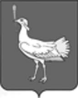     СОБРАНИЕ ПРЕДСТАВИТЕЛЕЙ                     СЕЛЬСКОГО ПОСЕЛЕНИЯ АЛЕКСАНДРОВКА     МУНИЦИПАЛЬНОГО РАЙОНА                    БОЛЬШЕГЛУШИЦКИЙ   САМАРСКОЙ ОБЛАСТИЧЕТВЕРТОГО СОЗЫВА     Р Е Ш Е Н И Е  № 19     от 25 декабря 2020 г.       О внесении изменений в Порядок подготовки документации по планировке территории, разрабатываемой на основании решений администрации сельского поселения Александровка муниципального района Большеглушицкий  Самарской области, принятия решения об утверждении документации по планировке территории, внесения изменений в такую документацию, отмены такой документации или ее отдельных частей, признания отдельных частей такой документации не подлежащими применению в соответствии с Градостроительным кодексом Российской Федерации, утверждённый решением Собрания представителей сельского поселения Александровка муниципального района Большеглушицкий  Самарской области от 05.12.2019 г. № 210В соответствии с частью 20 статьи 45 Градостроительного кодекса Российской Федерации, пунктом 20 части 1 , частью 3 статьи 14  Федерального закона от 06.10.2003 № 131-ФЗ «Об общих принципах организации местного самоуправления в Российской Федерации», статьей 1 Закона Самарской области от 03.10.2014 № 86-ГД «О закреплении вопросов местного значения за сельскими поселениями Самарской области», Уставом сельского поселения Александровка муниципального района Большеглушицкий  Самарской области Собрание представителей  сельского поселения Александровка муниципального района Большеглушицкий Самарской области                                                             Решило:1. Внести  в Порядок подготовки документации по планировке территории, разрабатываемой на основании решений администрации сельского поселения Александровка муниципального района Большеглушицкий  Самарской области, принятия решения об утверждении документации по планировке территории, внесения изменений в такую документацию, отмены такой документации или ее отдельных частей, признания отдельных частей такой документации не подлежащими применению в соответствии с Градостроительным кодексом Российской Федерации, утверждённый решением Собрания представителей сельского поселения Александровка муниципального района Большеглушицкий  Самарской области от 05.12.2019 г. № 210, следующие изменения и дополнения:1.1. дополнить Порядок пунктом 24.1 следующего содержания: «24.1 В случае внесения изменений в проект планировки территории, предусматривающий строительство, реконструкцию линейного объекта, в части изменения, связанного с увеличением или уменьшением не более чем на десять процентов площади зоны планируемого размещения линейного объекта и (или) иного объекта капитального строительства, входящего в состав линейного объекта, в связи с необходимостью уточнения границ зон планируемого размещения указанных объектов, не требуется направление изменений на согласование в соответствии с частями 12.7 и 12.12  статьи 45 Градостроительного кодекса Российской Федерации при условии, что внесение изменений не повлияет на предусмотренные проектом планировки территории планировочные решения, а также на согласование в соответствии с частью 12.4 настоящей статьи при условии, что внесение изменений не повлияет на предусмотренные проектом планировки территории планировочные решения и не приведет к необходимости изъятия земельных участков и (или) расположенных на них объектов недвижимого имущества для государственных или муниципальных нужд.»3. Опубликовать настоящее решение в газете «Александровские Вести»  и разместить на официальном сайте администрации сельского поселения Александровка муниципального района Большеглушицкий  Самарской области в информационно-телекоммуникационной сети "Интернет"Глава сельского поселенияАлександровка  муниципального районаБольшеглушицкий Самарской области                                                                          А.И. ГоршковПредседатель Собрания представителей сельского поселения Александровка муниципального района Большеглушицкий Самарской области                                                                                                            И.Г. Савенкова   